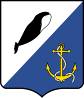 АДМИНИСТРАЦИЯПРОВИДЕНСКОГО ГОРОДСКОГО ОКРУГАПОСТАНОВЛЕНИЕВ целях уточнения положений муниципальной программы «Стимулирование экономической активности населения Провиденского городского округа на 2016-2020», администрация Провиденского городского округаПОСТАНОВЛЯЕТ:1.	Внести в Постановление Администрации Провиденского городского округа от 06 мая 2016 года № 116 «Об утверждении муниципальной программы «Стимулирование экономической активности населения Провиденского городского округа на 2016-2020» следующие изменения:          1) в Паспорте Программы:        абзац «Объёмы бюджетных ассигнований Программы» изложить в следующей  редакции:«»;         2) раздел VII Программы «Перечень целевых индикаторов (показателей) муниципальной программы» изложить в следующей редакции:            3) в Подпрограмме «Поддержка малого и среднего предпринимательства в Провиденском городском округе»:            а) в Паспорте абзац «Объёмы  бюджетных ассигнований Подпрограммы» изложить в следующей редакции: «»;             б) раздел IV «Ресурсное обеспечение Подпрограммы» изложить в следующей редакции:«Всего по Подпрограмме составляет 1600,0 тыс. рублей, в том числе по годам:2016 год – 400,0 тыс. рублей;2017 год – 400,0 тыс. рублей;2018 год – 200,0 тыс. рублей;2019 год – 200,0 тыс. рублей;2020 год – 200,0 тыс. рублей»;          в) раздел VI  «Перечень целевых индикаторов и показателей Подпрограммы» изложить в следующей редакции:«В целях контроля выполнения мероприятий Подпрограммы определены следующие целевые индикаторы и показатели, характеризующие эффективность выполнения программных мероприятий:.»;          4) В Подпрограмме «Поддержка хозяйствующих субъектов, осуществляющих деятельность в сельской местности и торговой сфере в Провиденском городском округе»:          а) в Паспорте абзац «Объёмы  бюджетных ассигнований Подпрограммы» изложить в следующей редакции:"             б) раздел IV «Ресурсное обеспечение Подпрограммы» изложить в следующей редакции:«Финансирование Подпрограммы осуществляется за счет средств окружного бюджета Чукотского автономного округа и бюджета Провиденского городского округа: Всего по Подпрограмме составляет 7902,6 тыс. рублей, из них по годам:2016 год  - за счет средств окружного бюджета 2558,2 тыс. рублей; за счет средств местного бюджета – 2,7 тыс. рублей; 2017 год – за счет средств окружного бюджета – 1362,5 тыс. рублей;за счет средств местного бюджета – 3,4 тыс. рублей;2018 год – за счет средств окружного бюджета – 1603,0 тыс. рублей;за счет средств местного бюджета – 1,8 тыс. рублей;2019 год - за счет средств окружного бюджета – 2368,6 тыс. рублей;за счет средств местного бюджета – 2,4 тыс. рублей;2020 год - за счет средств окружного бюджета – 0,0 тыс. рублей;за счет средств местного бюджета – 0,0 тыс. рублей».              в) раздел VI «Перечень целевых индикаторов (показателей) Подпрограммы» изложить в следующей редакции:«В целях контроля выполнения мероприятий Программы определены следующие целевые индикаторы и показатели, характеризующие эффективность выполнения программных мероприятий:.»          2. Обнародовать настоящее постановление на сайте Провиденского городского округа.3.	Контроль за исполнением настоящего постановления возложить на Управление финансов, экономики и имущественных отношений администрации Провиденского городского округа (Веденьева Т.Г.).Заместительглавы Администрации				                            В.В. ПарамоновПодготовлено:	М.Б. СапрыкинаСогласовано:	Т.Г. Веденьева	Е.А. Красикова                                                                                 Д.В. РекунРазослано: дело, Управление финансов, экономики и имущественных отношений.от 29 ноября 2019 г.                    № 304пгт. ПровиденияО внесении изменений в постановление Администрации Провиденского городского округа от 06 мая 2016 года № 116 «Об утверждении муниципальной программы «Стимулирование экономической активности населения Провиденского городского округа на 2016-2020»Объёмы бюджетных ассигнований ПрограммыОбщий объем бюджетных ассигнований Муниципальной программы составляет 9502,6 тыс. рублей, из них по годам:2016 год  - за счет средств окружного бюджета 2558,2 тыс. рублей; за счет средств местного бюджета – 402,7 тыс. рублей; 2017 год – за счет средств окружного бюджета – 1362,5 тыс. рублей;за счет средств местного бюджета – 403,4 тыс. рублей;2018 год – за счет средств окружного бюджета – 1603,0 тыс. рублей;за счет средств местного бюджета – 201,8 тыс. рублей;2019 год - за счет средств окружного бюджета – 2368,6 тыс. рублей;за счет средств местного бюджета – 402,4 тыс. рублей;2020 год - за счет средств окружного бюджета – 0,0 тыс. рублей;за счет средств местного бюджета – 200,0 тыс. рублей;№ п/пПоказатель (индикатор)(наименование)Ед. изм.годыгодыгоды№ п/пПоказатель (индикатор)(наименование)Ед. изм.2018201920201.Сохранение числа субъектов малого и среднего предпринимательства% к пред.году70,070,070,02.Поддержка субъектов предпринимательской деятельности в сельской местностиЕд.111Объёмы бюджетных ассигнований ПодпрограммыВсего по Подпрограмме составляет 1600,0 тыс. рублей, из них по годам:2016 год – 400,0 тыс. рублей;2017 год – 400,0 тыс. рублей;2018 год – 200,0 тыс. рублей;2019 год – 400,0 тыс. рублей;2020 год – 200,0 тыс. рублей№ п/пПоказатель (индикатор)(наименование)Ед. изм.годыгодыгоды№ п/пПоказатель (индикатор)(наименование)Ед. изм.2018201920201.Число субъектов малого и среднего предпринимательства, получивших финансовую поддержкуед.111Объёмы бюджетных ассигнований ПодпрограммыВсего по Подпрограмме составляет 7902,6 тыс. рублей, из них по годам:2016 год  - за счет средств окружного бюджета 2558,2 тыс. рублей; за счет средств местного бюджета – 2,7 тыс. рублей; 2017 год – за счет средств окружного бюджета – 1362,5 тыс. рублей;за счет средств местного бюджета – 3,4 тыс. рублей;2018 год – за счет средств окружного бюджета – 1603,0;за счет средств местного бюджета – 1,8 тыс. рублей;2019 год - за счет средств окружного бюджета – 2368,6;за счет средств местного бюджета – 2,4 тыс. рублей;2020 год - за счет средств окружного бюджета – 0,0;за счет средств местного бюджета – 0,0 тыс. рублей.№ п/пПоказатель (индикатор) (наименование)Ед. изм.ГодыГодыГоды№ п/пПоказатель (индикатор) (наименование)Ед. изм.2018201920201.Количество хозяйствующих субъектов, получивших государственную поддержку, из них по мероприятиям:XXXХ1.2.Поддержка субъектов предпринимательской деятельности в сельской местностиед.111